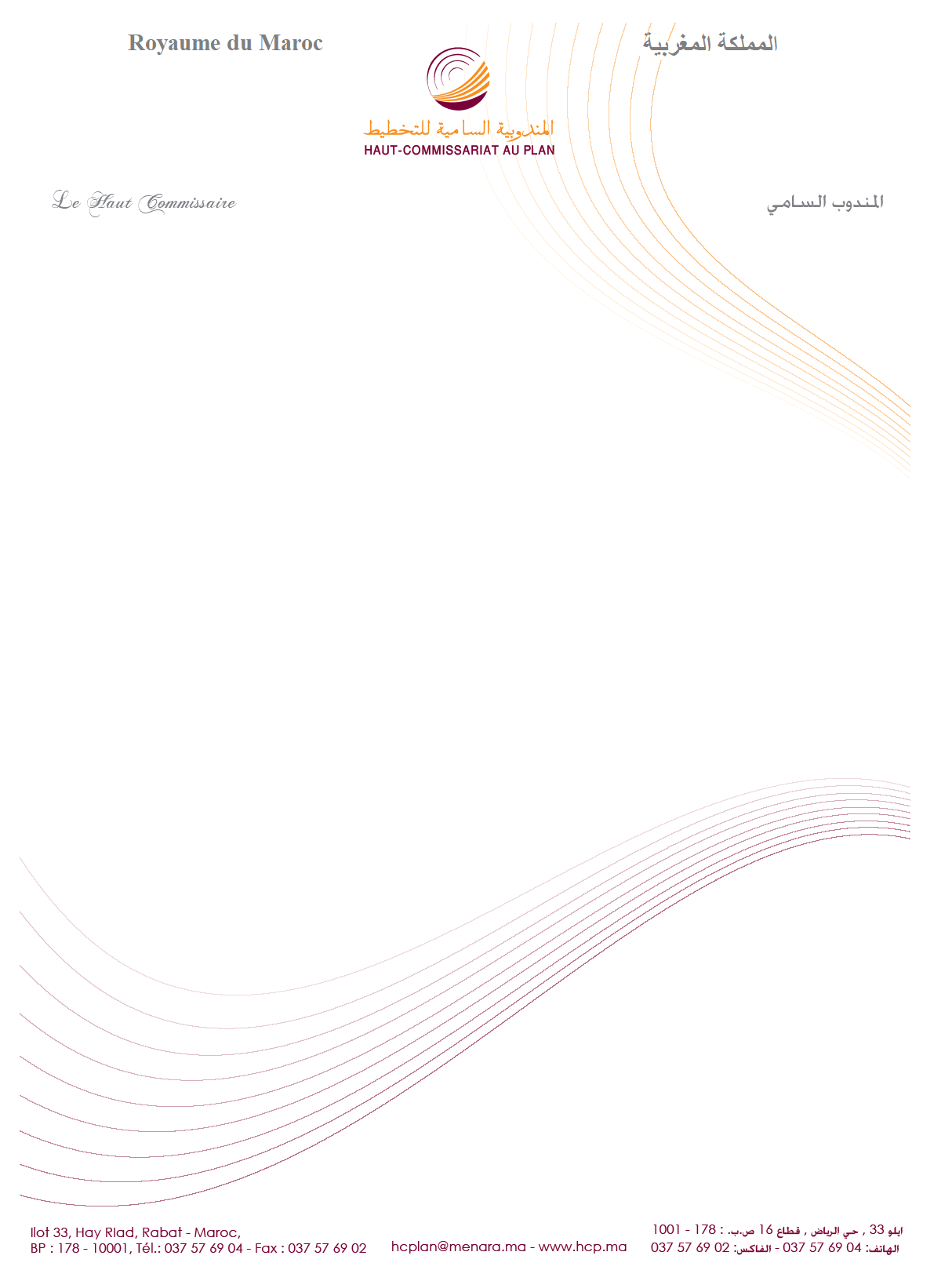 COMMUNIQUELe Haut-Commissariat au Plan publie à l’occasion de La Journée Nationale de la Femme célébrée le 10 octobre « La Femme Marocaine en Chiffres 2023 »A l’occasion de la célébration de la Journée Nationale de la Femme célébrée le 10 octobre, le HCP publie l’édition de 2023 de « La Femme Marocaine en Chiffres ». Ce recueil présente les données statistiques sur l’évolution de la condition des femmes au Maroc dans différents domaines. Elles sont présentées sous forme de chiffres, de graphiques et d’infographies. Ce document est disponible sur le site web institutionnel du HCP   